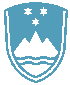 POROČILO O REDNEM INŠPEKCIJSKEM PREGLEDU NAPRAVE, KI LAHKO POVZROČIONESNAŽEVANJE OKOLJA VEČJEGA OBSEGAZavezanec: EKOL d.o.o., Laze 18a, 4000 Kranj Naprava / lokacija: Naprava v kateri se izvaja dejavnost predhodnega skladiščenja nevarnih odpadkov s skupno zmogljivostjo 162 ton. Naprava se nahaja na lokaciji Savska cesta 46, 4000 Kranj. Datum pregleda: 15.1.2019 Okoljevarstveno dovoljenje (OVD) številka: 35407-4/2016-15 z dne 9.6.2017 Usklajenost z OVD: Inšpekcijski nadzor je bil opravljen v zvezi z nadzorom in z zahtevami izdanega Okoljevarstvenega dovoljenja (OVD), z vsemi spremembami po navedenih področij: ravnanjem z odpadki, emisijami snovi in toplote v vode, skladiščenjem nevarnih tekočin v nepremičnih skladiščnih posodah, drugimi ukrepi v zvezi z obratovanjem naprave, ukrepi za preprečevanje in nadzor nad izrednimi razmerami pri obratovanju naprave ter za zmanjšanje njihovih posledic, drugimi posebnimi zahtevami iz OVD. Ugotovitve inšpekcijskega nadzora so navedene v zapisniku številka 06182-3168/2018-7 z dne 15.1.2019. Na inšpekcijskem nadzoru so bile ugotovljene nepravilnosti, za navedeno je bil zavezancu izrečen inšpekcijski ukrep – inšpekcijska odločba in opozorilo na podlagi 33. člena ZIN na zapisnik z določenim rokom odprave nepravilnosti. Zavezanec je v določenem roku odpravil vse nepravilnosti in na podlagi tega je zavezanec usklajen z OVD. Za določeno ugotovljeno nepravilnost je bil zoper zavezanca uveden prekrškovni postopek in izdana odločba o prekršku. Zaključki / naslednje aktivnosti: Naslednji redni inšpekcijski pregled bo opravljen glede na plan dela, izredni inšpekcijski pregled po potrebi. 